REPUBLIKA HRVATSKA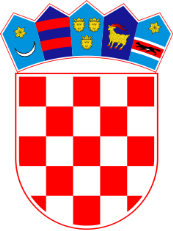 OPĆINSKI SUD U VELIKOJ GORICIVelika Gorica, Trg kralja Tomislava 36Broj: 5 Su-697/2021-6U Velikoj Gorici, 28. travnja 2022.Temeljem odredbe čl. 29. Zakona o sudovima (Narodne novine br. NN 28/13, 33/15, 82/15, 82/16, 67/18, 126/19, 130/20, 21/22) te odredbi čl. 24 Sudskog poslovnika (37/14, 49/14, 08/15, 35/15, 123/15, 45/16, 29/17, 33/17, 34/17, 57/17, 101/18, 119/18, 81/19, 128/19, 39/20, 47/20, 138/20, 147/20, 70/21, 99/21, 145/21, 23/22), predsjednica  Općinskog suda u Velikoj Gorici Željana Kauzlarić, 4.  IZMJENU GODIŠNJEGRASPOREDA POSLOVA ZA 2022. GODINU Administrativni referent – zapisničar Jasna Ćaćić počev od 02. svibnja 2022. raspoređuje se u referadu br. 7 sutkinje Marine Caren Smolčić Administrativni referent – zapisničar Snježana Rajković počev od 02. svibnja 2022. raspoređuje se u referadu br. 31 sudske savjetnice Ivane Podolnjak.U preostalom dijelu Godišnji raspored poslova za 2022. godinu ostaje neizmijenjen.PREDSJEDNICA SUDAŽeljana KauzlarićUPUTA O PRAVNOM LIJEKU:Protiv izmjene godišnjeg rasporeda poslova službenici mogu  u roku od 3 dana izjaviti primjedbe.Primjedbe se podnose predsjednici suda, a o njima odlučuje predsjednik Županijskog suda u Velikoj Gorici.Izjavljeni prigovor odnosno primjedba ne odgađa izvršenje godišnjeg rasporeda poslova.(članak 25. st.2. SP)DNA: svima